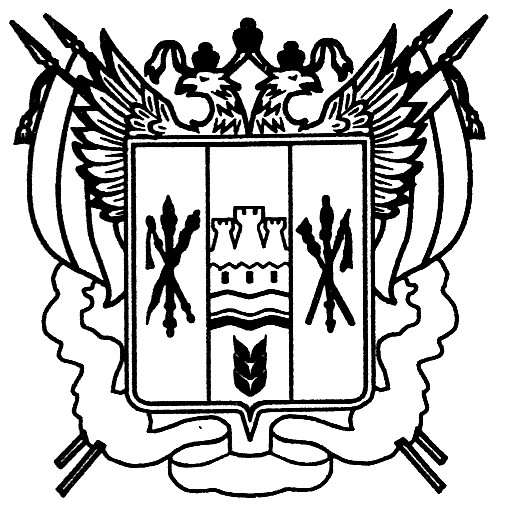 РОССИЙСКАЯ ФЕДЕРАЦИЯРОСТОВСКАЯ ОБЛАСТЬАДМИНИСТРАЦИЯГЛУБОЧАНСКОГО СЕЛЬСКОГО ПОСЕЛЕНИЯПОСТАНОВЛЕНИЕ№ 108В соответствии со статьями 11, 13 Земельного кодекса Российской Федерации, Федеральным законом РФ от 06.10.2003 № 131-ФЗ «Об общих принципах организации местного самоуправления в Российской Федерации»Администрация Глубочанского сельского поселения п о с т а н о в л я е т:1. Внести в постановление от 10.12.2018 № 105 «Об утверждении муниципальной программы Глубочанского сельского поселения «Охрана окружающей среды Глубочанского сельского поселения» изменения согласно приложению к настоящему постановлению.2. Контроль за выполнением настоящего постановления оставляю за собой.Приложениек постановлению АдминистрацииГлубочанского сельского поселенияот 16.10.2023 № 108ИЗМЕНЕНИЯ,вносимые в постановление от 10.12.2018 № 105 «Об утверждении муниципальной программы Глубочанского сельского поселения «Охрана окружающей среды Глубочанского сельского поселения»»1.В приложении № 1:1.1. Подраздел «Ресурсное обеспечение муниципальной программы» изложить в следующей редакции:1.2. Подраздел «Ресурсное обеспечение подпрограммы 1» изложить в следующей редакции:1.3. Подраздел «Ресурсное обеспечение подпрограммы 2» изложить в следующей редакции:1.4. Приложения № 3-4 к муниципальной программе изложить в следующей редакции:"Приложение№3к муниципальной программе Глубочанского сельского поселения «Охрана окружающей среды Глубочанского сельского поселения»РАСХОДЫместного бюджета на реализацию муниципальной программыГлубочанского сельского поселения «Охрана окружающей среды Глубочанского сельского поселения»Приложение№4к муниципальной программе Глубочанского сельского поселения «Охрана окружающей среды Глубочанского сельского поселения»РАСХОДЫна реализацию муниципальной программы Глубочанского сельского поселения «Охрана окружающей среды  Глубочанского сельского поселения»16.10.2023х. ПлотниковО внесении изменений в постановление Администрации Глубочанского сельского поселения от 10.12.2018 № 105 «Об утверждении муниципальной программы Глубочанского сельского поселения «Охрана окружающей среды Глубочанского сельского поселения»»Глава АдминистрацииГлубочанского сельского поселенияГлава АдминистрацииГлубочанского сельского поселенияВ.А.ШахаевПостановление вносит специалист 1 категории"Ресурсное обеспечение муниципальной программыобщий объем финансирования муниципальной программы в 2019 – 2030 годах за счет всех источников –1592,9 тыс. рублей, в том числе за счет местного бюджета:в 2019 году – 252,6 тыс. рублей;в 2020 году – 347,4 тыс. рублей; в 2021 году – 72,8 тыс. рублей;в 2022 году – 545,9тыс. рублей; в 2023 году – 351,4 тыс. рублей;в 2024 году – 11,4 тыс. рублей;в 2025 году – 11,4 тыс. рублей;в 2026 году – 000 тыс. рублей;в 2027 году – 000 тыс. рублей;в 2028 году – 000 тыс. рублей;в 2029 году – 000 тыс. рублей;в 2030 году – 000 тыс. рублей;""Ресурсное обеспечение подпрограммы1–Общий объем финансирования подпрограммы 1 в 2019–2030 годах за счет всех источников–99,8 тыс.рублей, в том числе за счет местного бюджета:в 2019 году – 20,0 тыс. рублей;в 2020 году – 24,8 тыс. рублей; в 2021 году – 0,0 тыс. рублей;в 2022 году – 25,0 тыс. рублей; в 2023 году – 30,0 тыс. рублей;в 2024 году – 000 тыс. рублей;в 2025 году – 000 тыс. рублей;в 2026 году – 000 тыс. рублей;в 2027 году – 000 тыс. рублей;в 2028 году – 000 тыс. рублей;в 2029 году – 000 тыс. рублей;в 2030 году – 000 тыс. рублей;"Ресурсное обеспечение подпрограммы 2общий объем финансирования подпрограммы 2 в 2019 – 2030 годах за счет всех источников – 1443,1 тыс. рублей, в том числе за счет местного бюджета:в 2019 году – 232,6 тыс. рублей;в 2020 году – 272,6 тыс. рублей; в 2021 году – 72,8 тыс. рублей;в 2022 году – 520,9 тыс. рублей; в 2023 году – 321,4тыс. рублей;в 2024 году – 11,4 тыс. рублей;в 2025 году – 11,4 тыс. рублей;в 2026 году – 000 тыс. рублей;в 2027 году – 000 тыс. рублей;в 2028 году – 000 тыс. рублей;в 2029 году – 000 тыс. рублей;в 2030 году – 000 тыс. рублей;"№п/пНаименование муниципальной программы,подпрограммы, номер и наименование основного мероприятияОтветственный исполнитель, соисполнитель, участникКод бюджетнойКлассификации расходовКод бюджетнойКлассификации расходовКод бюджетнойКлассификации расходовКод бюджетнойКлассификации расходовОбъем расходов,всего(тыс.рублей)В том числе по годам реализацииМуниципальной программы(тыс.рублей)В том числе по годам реализацииМуниципальной программы(тыс.рублей)В том числе по годам реализацииМуниципальной программы(тыс.рублей)В том числе по годам реализацииМуниципальной программы(тыс.рублей)В том числе по годам реализацииМуниципальной программы(тыс.рублей)В том числе по годам реализацииМуниципальной программы(тыс.рублей)В том числе по годам реализацииМуниципальной программы(тыс.рублей)В том числе по годам реализацииМуниципальной программы(тыс.рублей)В том числе по годам реализацииМуниципальной программы(тыс.рублей)В том числе по годам реализацииМуниципальной программы(тыс.рублей)В том числе по годам реализацииМуниципальной программы(тыс.рублей)В том числе по годам реализацииМуниципальной программы(тыс.рублей)№п/пНаименование муниципальной программы,подпрограммы, номер и наименование основного мероприятияОтветственный исполнитель, соисполнитель, участникГРБСРзПрЦСРВРОбъем расходов,всего(тыс.рублей)20192020202120222023202420252026202720282029203012345678910111213141516171819201.Муниципальная программа Глубочанского сельского поселения «Охрана окружающей среды и рациональное природопользование»всегов том числе:1592,9252,6347,472,8545,9351,411,411,4000001.Муниципальная программа Глубочанского сельского поселения «Охрана окружающей среды и рациональное природопользование»Администрация Глубочанского сельского поселения1592,9252,6347,472,8545,9351,411,411,4000002.Подпрограмма «Охрана окружающей среды в Глубочанского сельского поселениявсеговтомчисле:99,820,024,8025,030,000000003.Основное мероприятие 1.1. Осуществление рейдовых выездов за соблюдением запрета на выжигание сухой растительностиАдминистрация Глубочанского сельского поселения0не требует финансовых затратне требует финансовых затратне требует финансовых затратне требует финансовых затратне требует финансовых затратне требует финансовых затратне требует финансовых затратне требует финансовых затратне требует финансовых затратне требует финансовых затратне требует финансовых затратне требует финансовых затрат4.Основное мероприятие 1.2. Озеленение населенных пунктовАдминистрация Глубочанского сельского поселения4.Основное мероприятие 1.2. Озеленение населенных пунктовАдминистрация Глубочанского сельского поселения9510603051002610024020,020,0000000000004.Основное мероприятие 1.2. Озеленение населенных пунктовАдминистрация Глубочанского сельского поселения9510503051002610024079,8024,8025,030,000000005.Основное мероприятие 1.3. Экологическое просвещение и формирование экологической культуры, организация субботниковвсегов том числе:951050305100261002400,00,000,00000000006.Подпрограмма «Система управления отходами на территории Глубочанского сельского поселения»Администрация Глубочанского сельского поселения1443,1232,6272,672,8520,9321,411,411,4000007.Основное мероприятие 2.1. Организация сбора ,  вывоза и размещения  ТКО.Установка контейнерных площадок для сбора ТКО.Приобретение контейнеров для обустройства контейнерных площадок для сбора ТКОАдминистрация Глубочанского сельского поселения95105030520026110240300,475,0144,515,820,921,411,411,4000008.Основное мероприятие 2.2. Ликвидация несанкционированных свалок и свалочных очагов мусоравсеговтомчисле:951050305200261102401142,7157,6128,157,0500,0300,000000009.Подпрограмма «Использование и охрана муниципальных земель»Администрация Глубочанского сельского поселения50,0050,0000000000010Основное мероприятие 3.1. Ликвидация очагов дикорастущих растений (конопля, амброзия)Администрация Глубочанского сельского поселения9510503053002628024050,0050,00000000000;"№п/пНаименованиеМуниципальной программы, наименование подпрограммыИсточникифинансированияОбъемрасходов,всего(тыс.рублей)В том числе по годам реализации муниципальной программы(тыс.рублей)В том числе по годам реализации муниципальной программы(тыс.рублей)В том числе по годам реализации муниципальной программы(тыс.рублей)В том числе по годам реализации муниципальной программы(тыс.рублей)В том числе по годам реализации муниципальной программы(тыс.рублей)В том числе по годам реализации муниципальной программы(тыс.рублей)В том числе по годам реализации муниципальной программы(тыс.рублей)В том числе по годам реализации муниципальной программы(тыс.рублей)В том числе по годам реализации муниципальной программы(тыс.рублей)В том числе по годам реализации муниципальной программы(тыс.рублей)В том числе по годам реализации муниципальной программы(тыс.рублей)В том числе по годам реализации муниципальной программы(тыс.рублей)№п/пНаименованиеМуниципальной программы, наименование подпрограммыИсточникифинансированияОбъемрасходов,всего(тыс.рублей)201920202021202220232024202520262027202820292030123456789101112131415161.Муниципальная программа Глубочанского сельского поселения «Охрана окружающей среды Глубочанского сельского поселения»всего1592,9252,6347,4	72,8545,9351,411,411,4000001.Муниципальная программа Глубочанского сельского поселения «Охрана окружающей среды Глубочанского сельского поселения»Местный бюджет1592,9252,6347,4	72,8545,9351,411,411,4000002.Подпрограмма «Охрана окружающей среды в Глубочанском сельском поселении»всего99,820,024,8025,030,000000002.Подпрограмма «Охрана окружающей среды в Глубочанском сельском поселении»Местный бюджет99,820,024,8025,030,000000003.Подпрограмма «Система управления отходами на территории Глубочанского сельского поселения»всего1443,1232,6272,672,8520,9321,411,411,4000003.Подпрограмма «Система управления отходами на территории Глубочанского сельского поселения»Местный бюджет1443,1232,6272,672,8520,9321,411,411,4000004.Подпрограмма «Использование и охрана муниципальных земель»всего	50,0050,000000000004.Подпрограмма «Использование и охрана муниципальных земель»Местный бюджет50,0050,00	000000000".